COLLEGE ALBERT CAMUS	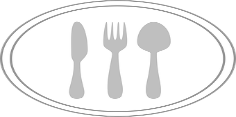 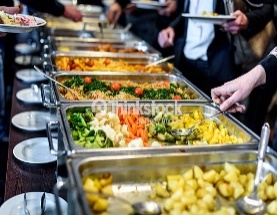 61800 TINCHEBRAYMENUS DU LUNDI 4 MARS AU 8 MARS 2019                      M. CHAMBON                                                                     Mme PELLERIN                                                                 M. DESSEAUX	                       Principal		Gestionnaire		Chef de cuisineMenus et préparation réalisés par l’équipe de cuisine du collège (sous réserve de modifications selon les approvisionnements) Toutes les viandes sont d’origine française	LundiMardiJeudiVendrediENTREESFeuilleté hot dogCéleri rémouladeSalade milanaiseSalami cornichonsBetteraves et quinoa vinaigretteChoux fleurs cibouletteQuiche au fromagePiémontaiseTomates et concombres à la portugaiseSalade d’endives au pouletVelouté dubarryPamplemousse rosePLATSPaupiette de poulet sauce chasseurRôti de porc à la normandeSteak de tranche « normand »sauce poivreCœur de filet de merlu aux choux et lardonsEscalope de dinde à la normandeLangue de bœuf sauce piquanteFilet de lieu noir sauce auroreLomo de porc au piment douxACCOMPAGNEMENTSPuréeJardinière de légumesHaricots vertsPoêlée provençaleRiz Carottes vichyGratin dauphinoisbrocolisDESSERTSFromage ou yaourt             Nature sucréTartelette au chocolatSalade de fruits fraisCrème brûléeFruits au choixFromage ou yaourt natureSucréMuffin vanilleMousse citron pépites de chocolatCompote de pommesFruits au choixFromage ou yaourt nature sucréCrumble aux pommesPot de crème noix de cocoPêches au siropFruits au choixFromage ou yaourt nature sucréFromage blanc et son coulisDessert du chefCompote de pommesFruits au choix